ХМЕЛЬНИЦЬКА МІСЬКА РАДАВИКОНАВЧИЙ КОМІТЕТ РIШЕННЯвід ____________________№ _______Про затвердження актів безоплатного приймання - передачі в комунальну власність територіальної громади міста Хмельницького Хмельницького державного майна - дитячого  садка на 90 місць, розташованого за адресою: Хмельницька область, м. Хмельницький,провулок Козацький, будинок 47/2      Розглянувши матеріали, надані Департаментом освіти та науки Хмельницької міської ради, на виконання рішення двадцять дев’ятої сесії Хмельницької міської ради від 13.02.2019 № 99 «Про надання згоди на безоплатну передачу з державної в комунальну власність територіальної громади міста Хмельницького дитячого садка за адресою: м. Хмельницький, провулок Козачий, 47/2, який перебуває на балансі акціонерного товариства «Хмельницькобленерго», рішення тридцять другої сесії Хмельницької міської ради від 26.06.2019 №  № 12 «Про внесення змін в рішення двадцять дев’ятої сесії Хмельницької міської ради від 13.02.2019 № 99», рішенням тридцять четвертої сесії Хмельницької міської ради від 09.10.2019 № 92 «Про внесення змін в рішення двадцять дев’ятої сесії Хмельницької міської ради від 13.02.2019 № 99», керуючись Законом України «Про місцеве самоврядування в Україні», Законом України «Про передачу об’єктів права державної та комунальної власності», рішенням сорок другої сесії Хмельницької міської ради від 17.09.2014 № 17 «Про затвердження Порядку подання та розгляду пропозицій щодо передачі об’єктів в комунальну власність міста та утворення і роботи комісії з питань передачі об’єктів в комунальну власність міста», виконавчий комітет міської радиВИРІШИВ:      1. Затвердити акти безоплатного приймання-передачі в комунальну власність територіальної громади міста Хмельницького дитячого садка на 90 місць за адресою: Хмельницька область, м. Хмельницький, провулок Козачий, 47/2, який перебуває на балансі акціонерного товариства «Хмельницькобленерго»додається.      2. Контроль за виконанням рішення покласти на заступника міського голови Г. Мельник, Департамент освіти та науки та науки Хмельницької міської ради.Міський голова                                                                                                 О. СИМЧИШИН«Затверджено»рішенням виконавчого комітету міської ради від _____2020 №____    АКТбезоплатного приймання - передачі в комунальну власність територіальної громади міста Хмельницького дитячого садка на 90 місць за адресою:  Хмельницька область, м. Хмельницький, провулок Козачий, 47/2, який перебуває на балансі акціонерного товариства «Хмельницькобленерго»      Комісія, що створена відповідно до рішення виконавчого комітету від № 624 у складі:“_____”______________ 2020, провела обстеження Хмельницького    дитячого   садка   на 90   місць   за адресою:  Хмельницька область, м. Хмельницький, провулок Козачий, 47/2 і встановила: дитячий   садок   на 90   місць   за адресою:  Хмельницька область, м. Хмельницький, провулок Козачий, 47/2   має такі показники:          1. Загальні відомостіРік введення в експлуатацію житлового будинку ІІ квартал 2016 рокуМатеріали стін   цеглаМатеріали покрівлі   плоска бітумна рулоннаКількість поверхів   цокольОб'єм будівлі   __-__куб.мКількість сходових кліток   _-_шт.Їх прибиральна площа   ___-__ кв.м           2. Відомості про площі житлового будинку (частини житлового будинку)Площа забудови   5702,7   кв.мЗагальна площа будинку (частини)    -  кв.мЖитлова площа квартири      кв.мЗагальна площа квартири   ____ кв.мКількість квартир у будинку (частині будинку)   ___ одиницьу тому числі:           3. Обладнання Водопровід -  труба поліпропіленова ф20 мм 12,3  кв.м кількість:  12,3  кв.м Каналізація    -  труба П/Е ф 110 мм  кількість:   3 мГазопровід – труба стальна ф32/ф20   Кількість 3/2,84 мДвоконтурний газовий котел – 1 шт. Мідна електропроводка у тому числі:Кабель ВВГ нгд 3х4 мм – 12,4 мКабель ВВГ нгд 3х2,5 мм – 62 мКабель ВВГ нгд 3х1,5 мм – 8,2 мЛічильник обліку води – 1 шт.Лічильник обліку електроенергії – 1 шт.Лічильник обліку газу – 1 шт.Штукатурка стін гіпсовим розчином – 93,82 м2Вікна металопластикові 5-ти камерний профіль, 2-х камерний склопакет- 18,8 м2Двері вхідні металеві – 1 шт.Автоматичний  вимикач С 10 – 1 шт.Автоматичний  вимикач С 16 – 2 шт.Диференційний вимикач С 40 – 1 шт.         4. Відомості про допоміжні приміщення будинкуЗагальна площа нежитлових приміщень – 987,0 кв.му тому числі: допоміжних приміщень будинку - 407,9 кв.мПриміщення для побутових потреб – 579,1 кв.м          5. Вартість основних фондівВідновна вартість приміщення   __-__ гривеньЗношення приміщення на   ___-___Залишкова вартість приміщення (балансова)   __-_гривень          6. Впорядкованість прибудинкової територіїКількість дерев та чагарників   __-__ одиницьПлоща газонів та квітників   __-__ кв.мПлоща асфальтових покрить   __-__ кв.мПриведена площа, що прибирається   __-__ кв.мІнші відомості про домоволодіння   __-__          7. Наслідки огляду та випробувань елементів дитячого   садка   на 90   місць   за адресою:  Хмельницька область, м. Хмельницький, провулок Козачий, 47/2:приміщення перебуває в задовільному станіПідприємство, установа чи організація, що фінансує ремонт або реконструкцію дитячого   садка   на 90   місць   за адресою:  Хмельницька область, м. Хмельницький, провулок Козачий, 47/2 джерела фінансування:   -          акціонерного товариства «Хмельницькобленерго» ПЕРЕДАВ, а виконавчий комітет Хмельницької міської ради ПРИЙНЯВ таку документацію:-          технічний паспорт на приміщення дитячого   садка   на 90   місць   за адресою:  Хмельницька область,   м. Хмельницький, провулок Козачий, 47/2;            Відображене в акті прийнятоГолова комісії:Мельник Галина Леонтіївна заступник міського голови.Заступник голови комісії:Губай Світлана Василівна заступник директора Департаменту освіти та науки Хмельницькоїміської ради.Члени комісії: Балабуст Надія Юріївна         Гаврилюк ВіталійВолодимировичГоловко Людмила Леонтіївна  Дарун Люба Ігорівназаступник директора Департаменту освіти та науки з економічних питань;заступник директора з управління персоналом АТ «Хмельницькобленерго»;голова постійної комісії  з питань охорони здоров’я, соціальної політики, гуманітарних питань та розвитку громадянського суспільства, свободи слова та інформації;головний бухгалтер  АТ «Хмельницькобленерго»;Ковтун ДенисЛеонідовичначальник бюджетного відділу фінансового управління Хмельницької міської ради;Кшемінська ВалентинаСтепанівназаступник начальника управління-начальник відділу приватизації комунального майна управління  комунального майна Хмельницької міської ради;Римар ЮліяСтаніславівнаголовний юрисконсульт Департаменту освіти та науки Хмельницької міської ради.Голова комісії:Мельник Галина Леонтіївна заступник міського голови.Заступник голови комісії:Губай Світлана Василівна в.о. директора Департаменту освіти та науки Хмельницькоїміської ради.Члени комісії: Балабуст Надія Юріївна         Гаврилюк ВіталійВолодимировичГоловко Людмила Леонтіївна  Дарун Люба Ігорівназаступник директора Департаменту освіти та науки з економічних питань;заступник директора з управління персоналом АТ «Хмельницькобленерго»;голова постійної комісії  з питань охорони здоров’я, соціальної політики, гуманітарних питань та розвитку громадянського суспільства, свободи слова та інформації;головний бухгалтер  АТ «Хмельницькобленерго»;Ковтун ДенисЛеонідовичначальник бюджетного відділу фінансового управління Хмельницької міської ради;Кшемінська ВалентинаСтепанівназаступник начальника управління-начальник відділу приватизації комунального майна управління  комунального майна Хмельницької міської ради;Римар ЮліяСтаніславівнаголовний юрисконсульт Департаменту освіти та науки Хмельницької міської ради.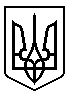 